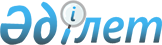 О ввозе в Республику Казахстан источников ионизирующего излучения для выполнения геофизических исследований в нефтяных и газовых скважинахПостановление Правительства Республики Казахстан от 26 июня 1997 г. N 1021



          В соответствии с постановлением Правительства Республики
Казахстан от 12 марта 1996 г. N 298  
 P960298_ 
  "О порядке экспорта и
импорта товаров (работ, услуг) в Республике Казахстан" Правительство
Республики Казахстан ПОСТАНОВЛЯЕТ:




          1. Разрешить акционерному обществу "Ойлфилд Лоджистикс"
компании "Шлюмберже" ввоз в Республику Казахстан пяти источников
ионизирующего излучения (код ТН ВЭД 2845.90900) для выполнения
геофизических исследований в нефтяных и газовых скважинах по
контракту с совместным предприятием "Тенгизшевройл" от 8 мая 1995
года N ОК 21715:




          на основе цезия-137 активностью 1.69 Кюри для проведения
гамма-каротажа;




          на основе кобальта-60 активностью 0.8 Кюри для проведения
гамма-калибровки;




          на основе америций-бериллия-241 активностью 20 Кюри для
проведения нейтронного каротажа;




          на основе америций-бериллия-241 активностью 0.6 Кюри для
проведения нейтронной калибровки;




          на основе цезия-137 активностью 0.5 Кюри для проведения
гамма-калибровки.




          2. Министерству экономики и торговли Республики Казахстан
выдать лицензию в установленном порядке.




          3. Контроль за ввозом источников ионизирующего излучения
возложить на Агентство по атомной энергии Министерства
науки - Академии наук Республики Казахстан.





     Премьер-Министр
   Республики Казахстан


					© 2012. РГП на ПХВ «Институт законодательства и правовой информации Республики Казахстан» Министерства юстиции Республики Казахстан
				